ОБРАЗЦИ НА ДОКУМЕНТИ за участие в обществена поръчка чрез събиране на оферти с обява с предмет:„Избор на предприятие за предоставяне на  съобщителни услуги чрез мобилна наземна мрежа по стандарт GSM/UMTS с национално покритие за нуждите на Община Русе и на всички второстепенни разпоредители на бюджетна издръжка, които не са самостоятелни юридически лица, които не са възложители по ЗОП”Гр. Русе, 2017 г.ОБРАЗЕЦ №1ИНФОРМАЦИЯ ЗА УЧАСТНИКА.…………………………………………………………………………….......……………….......      (наименование на участника)представлявано от ………….………………………………..……………………........................(трите имена и ЕГН)в качеството му на ……………………………………………………..........................................(длъжност)ЕИК /БУЛСТАТ/ на дружеството: …………………………………………………………........(или друга идентифицираща информация в съответствие със законодателството на държавата, в която участникът е установен)адрес по регистрация на дружеството:…………………………........………………..................……………………………………………………………………………………………..........….и/или друга идентифицираща информация……………………………………………...............Адрес за кореспонденция:……………………..…………………………………….....................………………………………………………………………………………...........………………Телефон № ………………………….Факс: ………………………………...Е-mail: ……………………………….(в случай че участникът е обединение, информацията се попълва за всеки участник в обединението, като се добавят необходимият  брой полета)Данни за банковата сметка:Обслужваща банка:……………………………….IBAN:………………………………………………..BIC:………………………………………………….Титуляр на сметката:….……………………......Уважаеми Господин ……………………………….,Заявяваме, че желаем да участваме в обществена поръчка с предмет: „Избор на предприятие за предоставяне на  съобщителни услуги чрез мобилна наземна мрежа по стандарт GSM/UMTS с национално покритие за нуждите на Община Русе и на всички второстепенни разпоредители на бюджетна издръжка, които не са самостоятелни юридически лица, които не са възложители по ЗОП”съгласно чл. 20, ал. 3, т. 2 от Закона за обществените поръчки, като подаваме оферта при условията, обявени от вас и приети от нас.2. Задължаваме се да спазваме всички условия на Възложителя, посочени в обявата и техническата спецификация, които се отнасят до изпълнението на поръчката, в случай че същата ни бъде възложена. 3. При изпълнението на обществената поръчка, по отношение на критериите, свързани с техническите способности и професионалната компетентност, няма да ползваме / ще ползваме (излишното се задрасква) капацитета на трети лица, както следва: ..............................................................................................................................................................................................................................................................................................(наименование на лицето/ата и частта от поръчката, за която е необходим използвания капацитет)*Забележка: В случай че участникът се позовава на капацитета на трети лица, той трябва да докаже, че ще разполага с техни ресурси, като представи документи за поетите от третите лица задължения. Третите лица трябва да отговарят на съответните критерии за подбор, за доказването на кото кандидатът или участникът се позовава на техния капацитет. В случай че участникът използва трети лица за доказване на критериите за подбор, той следва да представи документи от третите лица за доказване на изискването да отговарят на съответния критерии за подбор, за доказването на който участникът се позовава на техния капацитет. ОБРАЗЕЦ №2Д Е К Л А Р А Ц И Яза участие на подизпълнители в обществената поръчкаПодписаният/ата……………………………………………..................………............................(трите имена)данни по документ за самоличност..................................................................................….......... 				(номер на лична карта, дата, орган и място на издаването)в качеството си на …………………………………………………………………………...........(длъжност)на .......................................................................................................................................................(наименование на участника)ЕИК/БУЛСТАТ................................................ – участник в обществена поръчка с предмет: „Избор на предприятие за предоставяне на  съобщителни услуги чрез мобилна наземна мрежа по стандарт GSM/UMTS с национално покритие за нуждите на Община Русе и на всички второстепенни разпоредители на бюджетна издръжка, които не са самостоятелни юридически лица, които не са възложители по ЗОП”ДЕКЛАРИРАМ, ЧЕ:1. При изпълнението на горепосочената обществена поръчка няма да ползвам/ще ползвам (излишното се задрасква) следните подизпълнители:..............................................................................................................................................................................................................................................................................................(наименование на подизпълнителя/ите)2. Посоченият подизпълнител е запознат с предмета на обществената поръчка и е дал съгласие за участие в същата. 3. Делът от поръчката, възложен на подизпълнителя е ....... %.4. Видовете работи, част от предмета на обществената поръчка, които ще изпълнява посоченият подизпълнител са:………….................................................................................................................................................................................................................................................................................................................................................................................................................................................................Известна ми е отговорността по чл. 313 от Наказателния кодекс за посочване на неверни данни.ОБРАЗЕЦ №3Д Е К Л А Р А Ц И Яза съгласие на подизпълнителПодписаният/ата……………………………………………..................………............................(трите имена)данни по документ за самоличност..................................................................................….......... 				(номер на лична карта, дата, орган и място на издаването)в качеството си на …………………………………………………………………………...........(длъжност)на .......................................................................................................................................................(наименование на участника)ЕИК/БУЛСТАТ................................................ – подизпълнител на участник в настоящата обществена поръчка: .................................................................(наименование на участник)ДЕКЛАРИРАМ,че съм съгласен да участвам в обществена поръчка за възлагане на обществена поръчка с предмет: „Избор на предприятие за предоставяне на  съобщителни услуги чрез мобилна наземна мрежа по стандарт GSM/UMTS с национално покритие за нуждите на Община Русе и на всички второстепенни разпоредители на бюджетна издръжка, които не са самостоятелни юридически лица, които не са възложители по ЗОП”като подизпълнител на .....................…………...........................……………………………………….....................……(наименование на участника)Делът на моето участие като подизпълнител е ....... % от поръчката.Видовете работи, част от предмета на обществената поръчка, които ще изпълнявам са:………….............................................................................................................................................................................................................................................................................................................................................................................................................................................................Известно ми е, че за неверни данни в настоящата декларация отговарям по реда на чл. 313 от НК. Забележка:Декларацията се попълва от всеки подизпълнител поотделно.ОБРАЗЕЦ №4Д Е К Л А Р А Ц И Япо чл. 3 от Закона за икономическите и финансовите отношения с дружествата, регистрирани в юрисдикции с преференциален данъчен режим, контролираните от тях лица и техните действителни собственици(ЗИФОДРЮПДРКЛТДС)Подписаният/ата……………………………………………..................………............................(трите имена)данни по документ за самоличност..................................................................................….......... 				(номер на лична карта, дата, орган и място на издаването)в качеството си на …………………………………………………………………………...........(длъжност)на .......................................................................................................................................................(наименование на участника)ЕИК/БУЛСТАТ................................................ – участник в обществена поръчка с предмет: „Избор на предприятие за предоставяне на  съобщителни услуги чрез мобилна наземна мрежа по стандарт GSM/UMTS с национално покритие за нуждите на Община Русе и на всички второстепенни разпоредители на бюджетна издръжка, които не са самостоятелни юридически лица, които не са възложители по ЗОП”ДЕКЛАРИРАМ, ЧЕ:1. Представляваният от мен участник не е дружество, регистрирано в юрисдикции с преференциален данъчен режим, по смисъла на ЗИФОДРЮПДРКЛТДС.2. Не съм свързано лице с дружество, регистрирано в юрисдикции с преференциален данъчен режим по смисъла на ЗИФОДРЮПДРКЛТДС.	(Забележка: Ако за участника, респ. участника в обединение важат забраните по чл. 3, т. 8, но са приложими изключенията по чл.4 от ЗИФОДРЮПДРКЛТДС, се посочва конкретното изключение.)Задължавам се при промяна на посочените обстоятелства писмено да уведомя възложителя на обществената поръчка в 7-дневен срок от настъпването на съответната промяна.Известна ми е отговорността, която нося по чл. 313 от Наказателния кодекс за деклариране на неверни данни.ОБРАЗЕЦ  №5ДЕКЛАРАЦИЯза липса на обстоятелствата по чл. 54, ал. 1, т. 1, 2 и 7 от ЗОППодписаният/ата……………………………………………..................………............................(трите имена)данни по документ за самоличност..................................................................................….......... 				(номер на лична карта, дата, орган и място на издаването)в качеството си на …………………………………………………………………………...........(длъжност)на ......................................................................................................................................................(наименование на участника)ЕИК/БУЛСТАТ................................................ – участник в обществена поръчка с предмет: „Избор на предприятие за предоставяне на  съобщителни услуги чрез мобилна наземна мрежа по стандарт GSM/UMTS с национално покритие за нуждите на Община Русе и на всички второстепенни разпоредители на бюджетна издръжка, които не са самостоятелни юридически лица, които не са възложители по ЗОП”ДЕКЛАРИРАМ, ЧЕ:1. В качеството ми на лице по чл. 40, ал. 2 от ППЗОП, не съм осъждан с влязла в сила присъда/реабилитиран съм (невярното се зачертава) за престъпление по чл. 108а, чл. 159а – 159г, чл. 172, чл. 192а, чл. 194 – 217, чл. 219 – 252, чл. 253 – 260, чл. 301 – 307, чл. 321, чл. 321а и чл. 352 – 353е  от Наказателния кодекс;2. В качеството ми на лице по чл. 40, ал. 2 от ППЗОП, не съм осъждан с влязла в сила присъда/реабилитиран съм (невярното се зачертава) за престъпление, аналогично на тези по т. 1., в друга държава членка или трета страна.3. Не е / е налице (невярното се зачертава) конфликт на интереси, който не може да бъде отстранен.* "Конфликт на интереси" е налице, когато възложителят, негови служители или наети от него лица извън неговата структура, които участват в подготовката или възлагането на обществената поръчка или могат да повлияят на резултата от нея, имат интерес, който може да води до облага по смисъла на чл. 54 от Закона за противодействие на корупцията и за отнемане на незаконно придобитото имущество и за който би могло да се приеме, че влияе на тяхната безпристрастност и независимост във връзка с възлагането на обществената поръчка..*Забележка: Декларацията се подписва от всички лица  по чл. 40, ал. 2 от ППЗОП. 	В случай че участникът е обединение, декларация се представя от всяко физическо или юридическо лице, включено в обединението.Известна ми е отговорността, която нося по чл. 313 от Наказателния кодекс за деклариране на неверни данни.ОБРАЗЕЦ №6ДЕКЛАРАЦИЯза липса на обстоятелствата по чл. 54, ал. 1, т. 3, 4 и 5 от ЗОППодписаният/ата……………………………………………..................………............................(трите имена)данни по документ за самоличност..................................................................................….......... 				(номер на лична карта, дата, орган и място на издаването)в качеството си на …………………………………………………………………………...........(длъжност)на .......................................................................................................................................................(наименование на участника)ЕИК/БУЛСТАТ................................................ – участник в обществена поръчка с предмет: „Избор на предприятие за предоставяне на  съобщителни услуги чрез мобилна наземна мрежа по стандарт GSM/UMTS с национално покритие за нуждите на Община Русе и на всички второстепенни разпоредители на бюджетна издръжка, които не са самостоятелни юридически лица, които не са възложители по ЗОП”ДЕКЛАРИРАМ, ЧЕ:1. Представляваният от мен участник (отбелязва се само едно обстоятелство, което се отнася до конкретния участник):	а) няма задължения за данъци и задължителни осигурителни вноски по смисъла на чл. 162, ал. 2, т. 1 от Данъчно-осигурителния процесуален кодекс и лихвите по тях към държавата и към община по седалището на възложителя и на участника, или аналогични задължения, установени с влязъл в сила акт на компетентен орган;    	б) има задължения за данъци и задължителни осигурителни вноски по смисъла на чл. 162, ал. 2, т. 1 от Данъчно-осигурителния процесуален кодекс и лихвите по тях към държавата и към община по седалището на възложителя и на участника, или аналогични задължения, установени с влязъл в сила акт на компетентен орган, но за същите е допуснато разсрочване, отсрочване или обезпечение на задълженията;в) има задължения за данъци и задължителни осигурителни вноски по смисъла на чл. 162, ал. 2, т. 1 от Данъчно-осигурителния процесуален кодекс и лихвите по тях към държавата и към община по седалището на възложителя и на участника, или аналогични задължения, но задължението е по акт, който не е влязъл в сила;   г) има задължения за данъци и задължителни осигурителни вноски по смисъла на чл. 162, ал. 2, т. 1 от Данъчно-осигурителния процесуален кодекс и лихвите по тях към държавата и към община по седалището на възложителя и на участника, или аналогични задължения, установени с влязъл в сила акт на компетентен орган, но размерът на неплатените дължими данъци или социалноосигурителни вноски е не повече от 1 на сто от сумата на годишния общ оборот за последната приключена финансова година.Декларирам, че размерът на горепосочените задължения е ..................... лв., а размерът на годишния общ оборот за последната приключила финансова година е ...........................2. По отношение на представлявания от мен участник не е налице неравнопоставеност по смисъла на чл. 44, ал. 5 от ЗОП;3. За представляваният от мен участник не е установено, че е представил документ с невярно съдържание, свързан с удостоверяване липсата на основания за отстраняване или изпълнението на критериите за подбор;4. За представляваният от мен участник не е установено, че не е предоставил изискваща се информация, свързана с удостоверяване липсата на основания за отстраняване или изпълнението на критериите за подбор;*Забележка: Декларацията се подписва от лицето, което може самостоятелно да представлява участника. 	В случай че участникът е обединение, декларация се представя от всяко физическо или юридическо лице, включено в обединението.Известна ми е отговорността, която нося по чл. 313 от Наказателния кодекс за деклариране на неверни данни.ОБРАЗЕЦ №7ДЕКЛАРАЦИЯза удостоверяване на съответствието на участника с поставеното изискване относно прилагането на  система за управление на качеството;система за информационна сигурност; система за управление на електронните услуги;Подписаният/ата……………………………………………..................………............................(трите имена)данни по документ за самоличност..................................................................................….......... 				(номер на лична карта, дата, орган и място на издаването)в качеството си на …………………………………………………………………………...........(длъжност)на .......................................................................................................................................................(наименование на участника)ЕИК/БУЛСТАТ................................................ – като участник в обществена поръчка с предмет: „Избор на предприятие за предоставяне на  съобщителни услуги чрез мобилна наземна мрежа по стандарт GSM/UMTS с национално покритие за нуждите на Община Русе и на всички второстепенни разпоредители на бюджетна издръжка, които не са самостоятелни юридически лица, които не са възложители по ЗОП”ДЕКЛАРИРАМ, ЧЕ:Представляваното от мен дружество прилага  следните системи: ........................................................................................................................................................................................................................................................................................................(участниците посочват въведения от тях стандарт заедно с обхват на сертификата и срок на валидност)Задължавам се при промяна на посочените обстоятелства писмено да уведомя възложителя на обществената поръчка в 7-дневен срок от настъпването на съответната промяна.Известна ми е отговорността, която нося по чл. 313 от Наказателния кодекс за деклариране на неверни данни.ОБРАЗЕЦ №8ДЕКЛАРАЦИЯза удостоверяване на съответствието на участника с поставеното изискване относно Годност (правоспособност) за упражняване на професионална дейностПодписаният/ата……………………………………………..................………............................(трите имена)данни по документ за самоличност..................................................................................….......... 				(номер на лична карта, дата, орган и място на издаването)в качеството си на …………………………………………………………………………...........(длъжност)на .......................................................................................................................................................(наименование на участника)ЕИК/БУЛСТАТ................................................ – като участник в обществена поръчка с предмет: „Избор на предприятие за предоставяне на  съобщителни услуги чрез мобилна наземна мрежа по стандарт GSM/UMTS с национално покритие за нуждите на Община Русе и на всички второстепенни разпоредители на бюджетна издръжка, които не са самостоятелни юридически лица, които не са възложители по ЗОП”ДЕКЛАРИРАМ, ЧЕ:Представляваното от мен дружество притежава: „Разрешение за ползване на индивидуално определен ограничен ресурс- радиочестотен спектър” и „Разрешение за ползване на индивидуално определен ограничен ресурс- номера”  за осъществяване на обществени електронни съобщение чрез обществена електронна съобщителна мрежа издадени от Комисия за регулиране на съобщенията.*линк към страницата на КРС където са публикувани да бъдат приложени в офертата(………………..)Задължавам се при промяна на посочените обстоятелства писмено да уведомя възложителя на обществената поръчка в 7-дневен срок от настъпването на съответната промяна.Известна ми е отговорността, която нося по чл. 313 от Наказателния кодекс за деклариране на неверни данни.ОБРАЗЕЦ №9ТЕХНИЧЕСКО ПРЕДЛОЖЕНИЕза изпълнение на обществена поръчка с предмет:„Избор на предприятие за предоставяне на  съобщителни услуги чрез мобилна наземна мрежа по стандарт GSM/UMTS с национално покритие за нуждите на Община Русе и на всички второстепенни разпоредители на бюджетна издръжка, които не са самостоятелни юридически лица, които не са възложители по ЗОП”Настоящата оферта е подадена от ………………………………….                                                          /наименование на участника/ и подписана от ………………………………………………………………                                                                   /трите имена и ЕГН/………………………………………………………………………………в качеството му на ……………………………………………………………..............УВАЖАЕМИ ГОСПОЖИ И ГОСПОДА,Заявявам, че желаем да участваме в цитираната по-горе обществена поръчка, при условията, посочени в документацията и приети от нас без възражения;Ние предлагаме да изпълним без резерви и ограничения дейностите по предмета на обществената поръчка;Приемаме изискванията на Възложителя, посочени в Техническата спецификация за възлагане на поръчката;Всички извършвани от нас услуги по предмета на поръчката ще отговарят на изискванията на действащите в Република България нормативни документи за този вид услуги;Потвърждавам, че срокът за изпълнение на настоящата обществена поръчка е 12 (дванадесет) месеца, считано от датата на подписване на договора, както и че приемаме условията, посочени в проекта на договора - приложение към документацията на обявата;Предлагаме срок за пускане на услугите  .............................. дни  /максимум 10/;Прилагаме:Потвърждавам, че Участникът ................................................................................. (наименование на участника) ще се счита обвързан с настоящото Техническо предложение до изтичане на 90 (деветдесет) календарни дни, считано от крайната дата за подаване на офертите съгласно Обявата за настоящата поръчка.ОБРАЗЕЦ №10ЦЕНОВО предложениеза изпълнение на обществена поръчка с предмет:„Избор на предприятие за предоставяне на  съобщителни услуги чрез мобилна наземна мрежа по стандарт GSM/UMTS с национално покритие за нуждите на Община Русе и на всички второстепенни разпоредители на бюджетна издръжка, които не са самостоятелни юридически лица, които не са възложители по ЗОП”Долуподписаният: . . . . . . . . . . . . . . . . . . . . . . . . . . . . . . . . . . . . . . . . . . . . . . . . . . . . . . . (собствено, бащино, фамилно име), с ЕГН . . . . . . . . . . . . ., притежаващ/а лична карта №. . . . . . . . . . . . . . , издадена на . . . . . . . . . . . . . . . . . . . . (дата на издаване) от МВР . . . . . . . . . . . . . . . . . . . . . . . (място на издаване), адрес:. . . . . . . . . . . . . . . . . . . . . . . . . . . . . . . . . . . . . . . . . . . . . . . . . . . . . . . . . . . . . . . . . . . . . . . . . . . . . . . . . . . . . . . . . . . . . . . . . . . . . . . . . (постоянен адрес) в качеството си на . . . . . . . . . . . . . . . . . . . . . . . . . . . . . . . на . . . . . . . . . . . . . . . . . . . . . . . . . . . . . . . . . . . . . . . . . . . . . . . . . . . . . . . . . . . . . . . . . . . . . . . . . . (наименование на юридическото лице), седалище: . . . . . . . . . . . . . . . . . . . . . . . . . . . . . . . . . . . . . . . . . . . . . . . . . . . . . . . . . . . . . . . . . . . . . . . . . . . . . . . . . . . . . . . . . . . . . . , адрес на управление:. . . . . . . . . . . . . . . . . . . . . . . . . . . . . . . . . . . . . . . . . . . . . . . . . . . . . . . . . . . . , тел./факс. . . . . . . . . . . . . . , вписано в търговския регистър с ЕИК. . . . . . . . . . . . . . . . . . . ., във връзка с обявената процедура за възлагане на обществена поръчка с предмет :„Избор на предприятие за предоставяне на  съобщителни услуги чрез мобилна наземна мрежа по стандарт GSM/UMTS с национално покритие за нуждите на Община Русе и на всички второстепенни разпоредители на бюджетна издръжка, които не са самостоятелни юридически лица, които не са възложители по ЗОП”           УВАЖАЕМИ  ГОСПОЖИ  И ГОСПОДА,Потвърждавам, че сме се запознали с всички условия на изпълнение на поръчката, условията на договора и в предложената цена сме отчели всички разходи за изпълнение на поръчката в съответствие с посочените изисквания, както и всякакви други изисквания в нормативната уредба, които са задължителни за спазване при изпълнение на поръчката; Съгласни сме плащането да се извършва по банков път, ежемесечно след представяне на фактура по следната сметка:Разплащателна сметка:…………………………………………………………… …...		IBAN сметка............................................................................................................. 	BIC код на банката ................................................................................................... 	Банка: .......................................................................................................................	Град/клон/офис: ........................................................................................Адрес на банката:...................................За изпълнение предмета на поръчката в съответствие с условията на обявата предлагаме:Забележка:1. Всички предлагани от участниците цени следва да бъдат посочени без ДДС  с точност до втория знак след десетичната запетая (включително);2. Всички предлагани от участниците цени следва да са еднакви за всички часове на денонощието и дни от седмицата.Плащането на Цената за изпълнение на договора се извършва при условията и по реда на проекта на договор.При така предложените от нас условия, в нашата ценова оферта сме включили всички разходи, свързани с качественото изпълнение на поръчката в описания вид и обхват.Ние се задължаваме, ако нашата оферта бъде приета, да изпълним предмета на договора, съгласно сроковете и условията залегнали в договора.Потвърждавам, че Участникът ................................................................................       (наименование на участника)ще се счита обвързан с настоящото Ценово предложение до изтичане на 90 (деветдесет) календарни дни, считано от крайната дата за подаване на офертите съгласно Обявата за настоящата поръчка.ОБРАЗЕЦ №11ДЕКЛАРАЦИЯПодписаният/ата……………………………………………..................………............................(трите имена)данни по документ за самоличност................................................................................…...........(номер на лична карта, дата, орган и място на издаването)в качеството си на …………………………………………………………………………..........(длъжност)на ......................................................................................................................................................, (наименование на участника)ЕИК/БУЛСТАТ................................................, – участник в процедура за възлагане на обществена поръчка с предмет: „Избор на предприятие за предоставяне на  съобщителни услуги чрез мобилна наземна мрежа по стандарт GSM/UMTS с национално покритие за нуждите на Община Русе и на всички второстепенни разпоредители на бюджетна издръжка, които не са самостоятелни юридически лица, които не са възложители по ЗОП”ДЕКЛАРИРАМ, ЧЕ:При изготвяне на офертата са спазени задълженията, свързани с данъци и осигуровки, опазване на околната среда, закрила на заетостта и условията на труд.Известна ми е отговорността по чл. 313 от Наказателния кодекс.Забележка: Участниците могат да получат необходимата информация, свързана със закрила на заетостта, включително минимална цена на труда и условията  на труд от следните институции: -	Относно задълженията, свързани с данъци и осигуровки:Национална агенция по приходите:Информационен телефон на НАП - 0700 18 700; интернет адрес: www.nap.bg-	Относно задълженията, опазване на околната среда:Министерство на околната среда и водитеИнформационен център на МОСВ:работи за посетители всеки работен ден от 14 до 17 ч.1000 София, ул. "У. Гладстон" № 67Телефон: 02/ 940 6331Интернет адрес: http://www3.moew.government.bg/-	Относно задълженията, закрила на заетостта и условията на труд:Министерство на труда и социалната политика:Интернет адрес: http://www.mlsp.government.bgСофия 1051, ул. Триадица №2 Телефон: 02/ 8119 443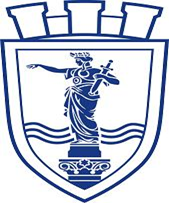 ОБЩИНА РУСЕгр. Русе, пл. Свобода 6, Телефон: 00359 82 881 668; 00359 82 881 725 , факс: 00359 82 834 413, www.ruse-bg.eu, mayor@ruse-bg.eu Профил на купувача: http://ruse-bg.eu/bg/zop2016/586/index.htmlДата ________/ _________ / ______Име и фамилия__________________________Подпис__________________________Дата ________/ _________ / ______Име и фамилия__________________________Подпис__________________________Дата ________/ _________ / ______Име и фамилия__________________________Подпис__________________________Дата ________/ _________ / ______Име и фамилия__________________________Подпис__________________________Дата ________/ _________ / ______Име и фамилия__________________________Подпис__________________________Дата ________/ _________ / ______Име и фамилия__________________________Подпис__________________________Дата ________/ _________ / ______Име и фамилия__________________________Подпис__________________________Дата ________/ _________ / ______Име и фамилия__________________________Подпис__________________________№Параметри на качеството на обслужване за 2016 г.%, секундиКт1Кт1 – „Процент на неуспешни повиквания“ за национални повиквания в мобилна мрежа Съгласно „Параметри за качество на предоставяните услуги“ на мобилна  услуга за 2016 г. чл.38, Приложение 5 от „Общи  изисквания при осъществяване на обществени електронни съобщения” изм. и доп. ДВ. Бр.4 от 14 Януари 2014 г..Кт2Кт2 – „Време за установяване на връзка“ в мобилна мрежа - средното време при национално избиране в секунди Съгласно „Параметри за качество на предоставяните услуги“ на мобилна  услуга за 2016 г. чл.38, Приложение 5 от „Общи  изисквания при осъществяване на обществени електронни съобщения” изм. и доп. ДВ. Бр.4 от 14 Януари 2014 г.. Дата ................/ ................../ .................Име и фамилия..................................................................Подпис..................................................................№ОписаниеЦена в лв. без ДДС, брой Тарифен план № 1Месечна абонаментна такса за Тарифен план № 1 с включени:44 640 бр. минути за разговори в корпоративна групаЦена на минута разговор  към всички национални мобилни мрежи и всички национални фиксирани мрежи за Тарифен план №1;Брой включени минути за национални разговори извън групата (към всички национални мобилни и национални фиксирани мрежи) за Тарифен план № 1;Тарифен план № 2Месечна абонаментна такса за Тарифен план № 2 с включени:44 640 бр. минути за разговори в корпоративна група; 10 GB мобилен интернет на максимална скорост за ползване в България;200 минути за международни разговори в ЕС, САЩ и Канада; 200 минути за входящи и изходящи разговори в роуминг в страни от ЕС;200 SMS в роуминг в страни от ЕС;200 МВ мобилен интернет  в роуминг в страни от ЕС . Цена на минута разговор  към всички национални мобилни мрежи и всички национални фиксирани мрежи след изчерпване на безплатните минути за Тарифен план № 2;Брой включени минути за национални разговори извън групата (към всички национални мобилни и национални фиксирани мрежи) за Тарифен план № 2;Тарифен план № 1 и Тарифен план № 2Цена за месечна абонаментна такса за пакет за неограничен достъп до интернет с включени:3 GB на максимална скорост, който може да се ползва от SIM картите на Тарифен план № 1 и Тарифен план № 2. Цена на SMS в мрежата на участника в страната за Тарифен план № 1 и Тарифен план № 2;Цена на SMS в мрежата на други национални оператори в страната за Тарифен план № 1 и Тарифен план № 2;Цена на минута международни разговори в страни от ЕС за Тарифен план № 1 и Тарифен план № 2.	 Дата ................/ ................../ .................Име и фамилия..................................................................Подпис..................................................................Дата ________/ _________ / ______Име и фамилия__________________________Подпис__________________________